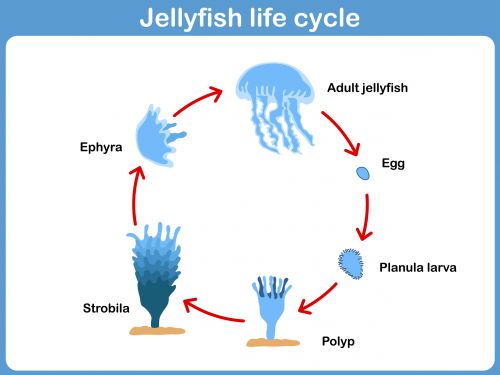 Have a go at making something like this frog booklet but for a jellyfish life cycle.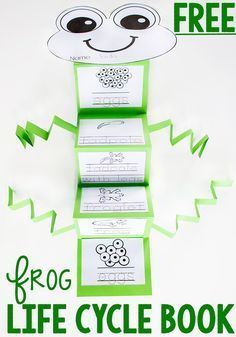  Cut out a jelly fish shape to replace the frog head, just use this shape. Now cut 6 long strips of paper for the tentaclesBut make sure they are wide enough for you to Write each stage of the life cycle on a strip. Write on stage of the life cycle of one tentacle strip.Attach the tentacles to the jellyfish head shape at the top!Alternatively you could create this beautiful jellyfish with different strips of paper, ribbons and fabric for the tentacles.  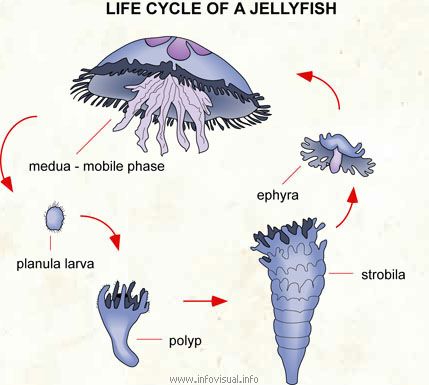 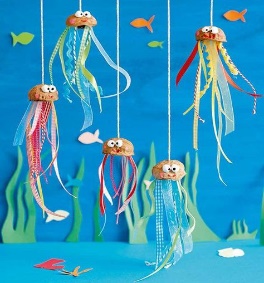 